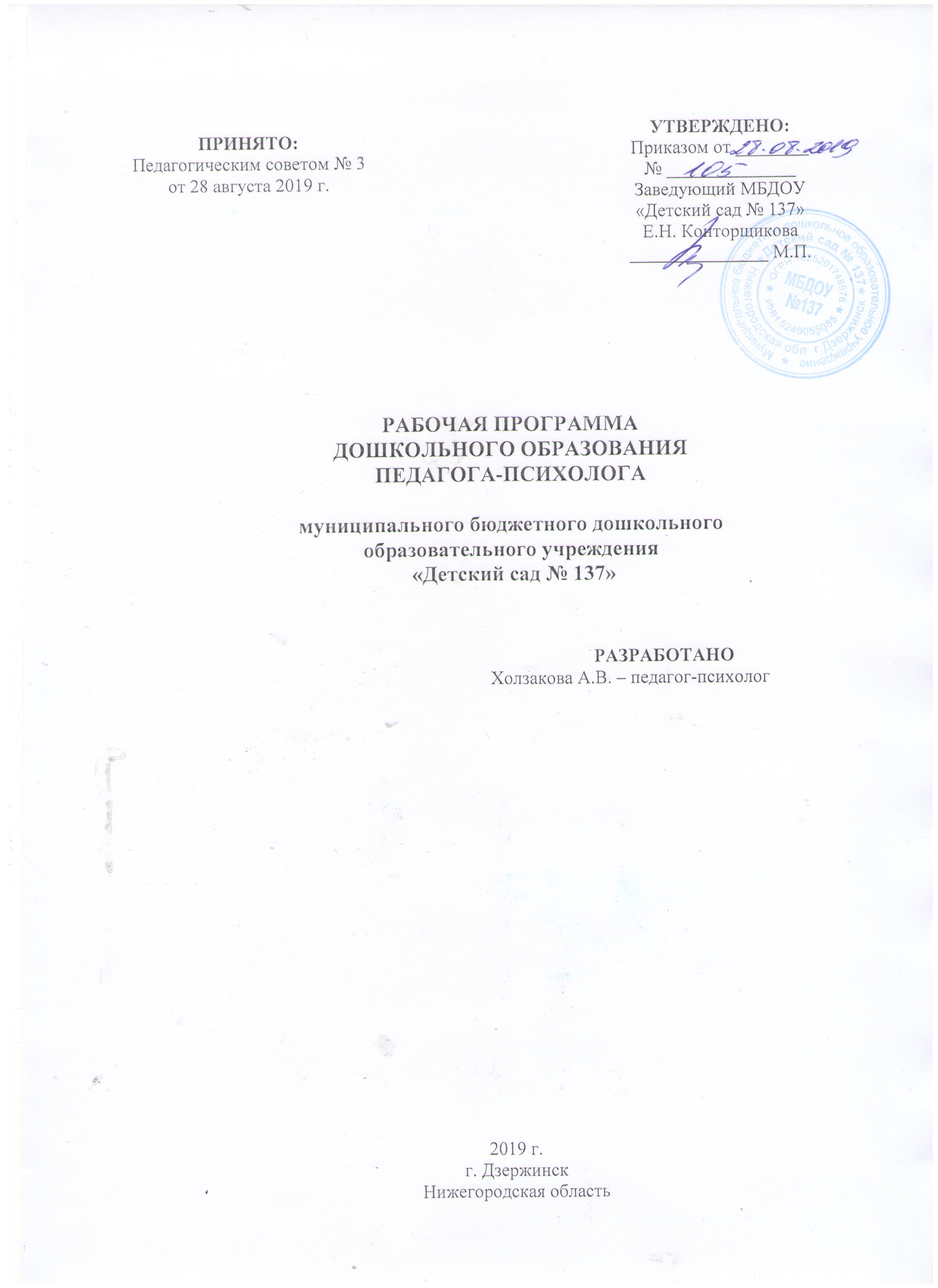 РАБОЧАЯ ПРОГРАММА ДОШКОЛЬНОГО ОБРАЗОВАНИЯПЕДАГОГА-ПСИХОЛОГАмуниципального бюджетного дошкольного образовательного учреждения «Детский сад № 137»2019 г.г. ДзержинскНижегородская областьСодержаниеПояснительная запискаОхрана и укрепление психического здоровья является одной из приоритетных задач развития современного дошкольного образования и рассматривается как условие реализации основной общеобразовательной программы дошкольного образования.Развитие ребенка необходимо начинать с раннего возраста. Дошкольный период является сенситивным для развития многих психических процессов. Элементарные нравственные представления и чувства, простейшие навыки поведения, приобретенные ребенком в этот период, из «натуральных», по Л.С. Выготскому, должны стать«культурными», т.е.	превратиться	в	высшие	психологические	функции	и	стать фундаментом для развития новых форм поведения, правил и норм.На сегодняшний день существует большое количество теоретической и методической литературы, касающейся развития ребенка, но единой психологической программы для детей дошкольного возраста не существует. Издаются тетради на печатной основе для дошкольников, в которых педагогический и психологический материал не структурирован, нет четкого разделения педагогических и психологических задач. В то же время большинство ДОУ имеют в штатном расписании психолога и психологические занятия с детьми выделены как особая форма работы. В связи с этим возникают противоречия в работе педагогов и психологов, мешающие установлению преемственности. Нами предпринята попытка обобщить и структурировать различные подходы, касающиеся психического развития ребенка дошкольного возраста с учетом возрастных и индивидуальных особенностей. Это позволит прийти к более эффективному взаимодействию между педагогом и психологом.Настоящая рабочая программа разработана в соответствии с Основной образовательной программой дошкольного образования МБДОУ «Детский сад № 105», с учетом комплексной программы «Детство» Т.И.Бабаевой, А.Г.Гогоберидзе, О.В.Солнцевой, программой адаптационно- развивающих занятий для детей 2-4 лет«Паровозик из Ромашково», парциальной программой психологических занятий с детьми дошкольного возраста 3-7 лет «Цветик-семицветик» Н.Ю.Куражевой, Н.В.Вараевой, А.С. Тузаевой, И.А.Козловой.Новизна данной программы заключается в том, что она предусматривает непрерывное психологическое сопровождение и развитие ребенка на протяжении всего дошкольного возраста, с учетом динамики развития каждого психического процесса и каждой сферы психики по месяцам в течении каждого года. Основная идея нашей работы в интеграции и систематизации психологического материала, что предполагает объединение различных направлений деятельности психолога дошкольного образовательного учреждения.Учитывая специфику профессиональной деятельности педагога-психолога ДОУ – значительное место уделяется целенаправленной деятельности по профилактике, поддержанию и коррекции нарушений развития детей.Содержание рабочей программы реализуется с учетом возрастных особенностей дошкольников и спецификой ДОУ в соответствии ФГОС ДО.При разработке данной программы опиралась на основной Закон «Об образовании РФ», «Конвенция о правах ребенка», Этический кодекс, Семейный кодекс.Цель программы:Создание условий для естественного психологического развития ребенка.Задачи программы:Развитие эмоциональной сферы. Введение ребенка в мир ребенка в мир человеческих эмоций.Развитие коммуникативных умений, необходимых для успешного развития процесса общения.Развитие волевой сферы – произвольности и психических процессов, саморегуляции, необходимых для успешного обучения в школе.Развитие личностной сферы – формирование адекватной самооценки, повышение уверенности в себе.Развитие интеллектуальной сферы – развитие мыслительных умений, наглядно- действенного, наглядно-образного, словесно-логического, творческого и критического мышления.Формирование позитивной мотивации к обучению.Развитие познавательных и психических процессов – восприятия, памяти, внимания, воображения.Возрастные особенности детей 3-4 летВедущая потребность — в общении, в уважении; в признании самостоятельности ребенка.Ведущая деятельность — игровая.Переход от манипулятивной игры к ролевой.Ведущая функция — восприятие.Особенности возраста:Кризис 3-х лет. Формирование «системы Я».Развитие воображения через развитие функции замещения одного предмета другим.Появление смысловой структуры сознания.Ребенок добивается нового статуса, вследствие чего проявляет упрямство и негативизм.Развитие происходит через общение. С взрослым общение становится внеситуативно-познавательным.Удерживает внимание 7–8 минут.Может выполнять мыслительные операции: анализ, синтез, сравнение, обобщение.При новой деятельности необходимо поэтапное объяснение (делай, как Я).Цели и задачи для взрослых:Помогать осваивать разные способы взаимодействия с взрослым и сверстником в игре и в повседневном общении.Способствовать проявлению всех видов активности ребенка.Формировать первые «нравственные эмоции»: хорошо -плохо.Формировать умение действовать по правилам.Формировать умение сопереживать, сочувствовать. Формировать эмоциональную отзывчивость.6. Способствовать формированию позитивной самооценки ребенка в процессе общения с взрослым.Новообразования:Усвоение первичных нравственных норм.Самооценка.Появление элементов партнерского общения.Возрастные особенности детей 4-5 летВедущая потребность — познавательная активность; потребность в общении.Ведущая деятельность — сюжетно-ролевая игра. Ведущая функция — наглядно-образное мышление. Особенности возраста:Речь начинает выполнять контролирующую функцию.Усложняются волевые проявления (умение подчинять свое поведение правилам в игре).Повышенная познавательная активность.Продолжает сохраняться ситуативно-деловая форма общения со сверстником.Интерес к другому ребенку как к своему отражению. Чаще видит в другом отрицательные черты. Происходит рефлексия своих поступков через реакцию другого ребенка.Усложнение сюжетно-ролевой игры.Появление осознанности собственных действий.Цели и задачи для взрослых:Создавать условия для развития творческого воображения.Продолжать формировать умение подчинять свои действия правилам, усложняя деятельность через увеличение количества правил.Создавать условия для проявления познавательной активностиСпособствовать проявлению эмоциональной отзывчивости.Создавать условия для перехода детей от соучастия к сотрудничеству в разных видах деятельности.Новообразования:Контролирующая функция речи.Появление элементов творческого воображения в сюжетно-ролевой игре.Появление элементов произвольности.Появление внеситуативно-личностной формы общения с взрослым.Возрастные особенности детей 5-6 летВедущая потребность — потребность в общении; творческая активность.Ведущая деятельность — сюжетно-ролевая игра.Ведущая функция — воображение.Особенности возраста:Проявление элементов произвольности всех психических процессов.Общение с взрослым внеситуативно-личностное.В общении со сверстником происходит переход от ситуативно-деловой формы к внеситуативно-деловой.Проявление творческой активности во всех видах деятельности. Развитие фантазии.Половая идентификация.Цели и задачи для взрослых:Формировать элементы произвольности психических процессов у детей во всех видах деятельности.Поддерживать и создавать условия для развития творческого потенциала ребенка.Способствовать развитию эмпатийных проявлений.Побуждать детей к проявлению инициативы и самостоятельности мышления во всех видах деятельности.Организовывать совместную деятельность с целью развития элементов сотрудничества.Обучать детей умению планировать предстоящую деятельность. Использовать воображение как предпосылку развития у детей внутреннего плана действий и осуществлять внешний контроль посредством речи.Новообразования:Предвосхищение результата деятельности.Активная планирующая функция речи.Внеситуативно-деловая форма общения со сверстником.Возрастные особенности детей 6-7 летВедущая потребность — общение.Ведущая деятельность — сюжетно-ролевая игра.Ведущая функция — воображение.Особенности возраста:Проявление произвольности всех психических процессов. Но учебная деятельность школьного типа еще не сформирована.Переход к младшему школьному возрасту.Проявление кризиса 7 лет (капризы, паясничанье, демонстративное поведение).Повышенная чувствительность.Полное доверие взрослому, принятие точки зрения взрослого. Отношение к взрослому как к единственному источнику достоверного знания.Ведущим продолжает оставаться наглядно-образное мышление.Цели и задачи взрослых:Способствовать формированию учебно-познавательного мотива.Способствовать развитию мышления.Формировать произвольность всех психических процессов.Способствовать удержанию внутренней позиции ученика.Способствовать формированию коммуникативных навыков сотрудничества в общении со сверстником.Способствовать формированию самосознания и адекватной самооценки.Способствовать формированию внутреннего плана действий через интериоризацию структуры деятельности.Продолжать формировать этические представления.Новообразования:Внутренний план действий.Развитие произвольности всех психических процессов.Возникновение соподчинения мотивов: общественные мотивы преобладают над личными.Появление учебно-познавательного мотива, становление внутренней позиции школьника.Возникновение первой целостной картины мира.Задачи психологического курса по возрастам и содержание работы Задачи психологического курса для детей 3-4 летЗадачи психологического курса для детей 4-5 летЗадачи психологического курса для детей 5-6 летЗадачи психологического курса для детей 6-7 летФормы работы с детьми в рамках программы «Цветик-семицветик»Данная программа предусмотрена для работы с детьми от 3 до 7 лет в рамках дошкольных образовательных учреждений.Групповые занятия:Комплектация групп и продолжительность занятий зависит от возрастной категории.Последовательность предъявления тем и количество часов на каждую тему могут варьироваться в зависимости от интереса детей и результатов наблюдений психолога.Построение программы для каждого возрастного периода ориентировано на удовлетворение ведущей потребности и основано на развитии ведущего психического процесса или сферы психики.В частности:– 4 года – восприятие;– 5 лет – восприятие, эмоциональная сфера;– 6 лет – эмоциональная сфера, коммуникативная сфера; 6 – 7 лет – личностная сфера, волевая сфера.Задания на развитие психических процессов (памяти, внимания, воображения, мышления), а также на развитие волевой и психофизиологической сферы подобрано в соответствии с темами занятий.Занятия проводятся в помещениях с соблюдением санитарно – гигиенических норм и правил.Оснащение занятий:Аудио – видеотека;фонотека и фильмотека;настольно – печатные игры;предметные игрушки;доска;цветные мелки;пластилин;краски, карандаши, фломастеры;писчая и цветная бумага;строительный материал;ковер.Принципы проведения занятий:Системность подачи материаланаглядность обучения;цикличность построения занятия;доступность;проблемность;развивающий и воспитательный характер учебного материала. Каждое занятие содержит в себе следующие этапы.Этапы:Организационный этап- создание эмоционального настроя в группе; упражнения и игры с целью привлечения внимания детей;Мотивационный этап - выяснения исходного уровня знаний детей по данной теме; сообщение темы занятия; появление персонажа;Практический этап- подача новой информации на основе имеющихся данных; задания на развитие познавательных процессов (восприятия, памяти,мышления, воображения) и творческих способностей; отработка полученных навыков на практике;Рефлексивный этап- обобщение нового материала; подведение итогов занятия.Тематическое планирование в рамках программы адаптационно-развивающихзанятий для детей 2-4 лет «Паровозик из Ромашково» группа раннего возраста и 1 младшая группаТематическое планирование в рамках программы «Цветик-семицветик» 2 младшая группа (3-4 года)Средняя группа (4-5 лет)Старшая группа (5-6 лет)Подготовительная группа (6-7 лет)Критерии результативности в рамках программы «Цветик-семицветик»Возрастные нормы психического развития ребенка к 4 годамВосприятиеПамятьЗрительная образная: объем — 4–5 предметов. Слуховая образная: объем — 3–4 звука.Слуховая вербальная: объем — 4 слова. Тактильная: объем — 3–4 предмета.ВниманиеОбъем — 4 предмета. Устойчивость — 10–12 минут.Концентрация: нахождение в рисунке контура известного предмета при высокой плотности штриховки, контура неизвестного предмета — при слабой штриховке. ВоображениеРазвитие интеллектуальной сферыАнализОписание предмета по известным признакам.Выполнение заданий: «найди шестое» и «логические цепочки» (по одному или двум признакам).Исключение на основе всех изученных обобщений.Зрительный синтез из 3 частей без опоры на образец и из 4 частей — со зрительной опорой или наложением на образец.Сравнение предметов по цвету, по форме, по величине, по расположению в пространстве, по эмоциональному состоянию на основе зрительного восприятия.При сравнении ребенок должен уметь самостоятельно выделять по 3 сходства и 3 отличия.Обобщениепо цвету, форме величине, эмоциональному состоянию; животные, игрушки, фрукты, овощи, одежда, обувь.Выполнение операции конкретизации на основе имеющихся обобщений.На вопрос: каких ты знаешь животных? (игрушки, фрукты и т. д.), ребенок должен уметь самостоятельно называть 4–5 предметов (например, животные: кошка, собака, тигр, жираф, волк).Сериацияпо цвету — 3 оттенка;по величине — 5 предметов;по расположению в пространстве — 3 положения;серия последовательных картинок к известной сказке — 4 картинки.КлассификацияНа основе имеющихся обобщений по одному признаку — самостоятельно.Эмоциональная сфераНазывание, узнавание по пиктограмме эмоциональных состояний радость, грусть, гнев.Знание некоторых способов выражения этих эмоциональных состояний (через рисунок, вокализацию, с помощью мимики, жестов и выразительных движений).Коммуникативная сфераУмение обращаться к сверстнику и взрослому по имени, принимать различные роли в игре, придуманной взрослым.Волевая сфераПринимать и удерживать 2 правила в игровой ситуации.Психофизиологическая сфераУмение закрашивать предметы внутри контура.Умение нанизывать мелкие предметы (бусинки) на лесу.Умение вылепливать из пластилина или глины мелкие и крупные предметы.Умение изображать различные эмоциональные состояния при помощи мимики и жестов.Возрастные нормы психического развития ребенка к 5 годамВосприятиеПамятьЗрительная образная: объем — 5 предметов. Слуховая образная: объем — 4–5 звуков.Слуховая вербальная: объем — 5 слов. Тактильная: объем — 4–5 предметов. ВниманиеОбъем — 5 предметов. Устойчивость — 15–20 минут.Концентрация: нахождение в рисунке контура известного изображения, имеющего до 4 мелких деталей, при средней плотности штриховки; выделение в рисунке 5 контуров предметов, наложенных частично.ВоображениеРепродуктивное с элементами творческого: рисование на тему, изменение рисунка, лепка, групповое сочинение сказки или рассказа по картинке.Развитие интеллектуальной сферыАнализОписание предмета по известным признакам.Выполнение заданий: «найди шестое» и «логические цепочки» из 3 предметов по двум признакам.Исключение на основе всех изученных обобщений.Зрительный синтез из 4 частей без образца и из 6 частей — со зрительной опорой на образец.Сравнение предметов по всем изученным свойствам, по материалу, по расположению в пространстве на основе зрительного восприятия, сравнение двух картинок.Ребенок должен уметь самостоятельно называть по 5 сходств и 5 отличий.Обобщениена основе изученных свойств; по материалу;по эмоциональному состоянию;времена года, месяцы, дни недели, посуда, мебель, транспорт.Выполнение операции конкретизации на основе имеющихся обобщений.Сериацияпо цвету — 4 оттенка;по величине — 5 предметов;по эмоциональному состоянию — 4 карточки; по свойствам — 3 предмета.КлассификацияНа основе имеющихся обобщений по 2 признакам с помощью взрослого.Эмоциональная сфераНазывание, узнавание по пиктограмме эмоциональных состояний радость, грусть, гнев, удивление, испуг.Умение рассказать о своем настроении.Знание способов выражения и изменения этих эмоциональных состояний. Умение определить эмоциональное состояние у героев сказки.Коммуникативная сфераУмение работать в паре со сверстником по заданию взрослого.Умение выбирать себе роль в игре, предложенной взрослым.Волевая сфераПринимать и удерживать 3 правила в игровой ситуации и 2 правила в учебной ситуацииВозрастные нормы психического развития ребенка к 6 годам Восприятие оттенков изученных эмоциональных состояний.ПамятьЗрительная образная: объем — 6 предметов. Слуховая образная: объем — 6 звуков.Слуховая вербальная: объем — 6 слов. Тактильная: объем — 6 предметов.ВниманиеОбъем — 6 предметов. Устойчивость — 20–25 минут.Концентрация: нахождение в рисунке известного изображения, имеющего до 10 мелких деталей, при средней плотности штриховки; выделение в рисунке 7–8 контуровпредметов, наложенных полностью.ВоображениеРепродуктивное с элементами творческого (рисование своего настроения, изменение сказки через введение дополнительных персонажей, придуманных самим ребенком и т. д.) Развитие интеллектуальной сферыАнализУмение анализировать черты характера героев сказки.Выполнение заданий: «найди девятое» и «логические цепочки» по двум признакам.Исключение на основе всех изученных обобщений.Зрительный синтез из 6 частей без образца и из 7–8 частей — со зрительной опорой на образец.Сравнение предметов на основе представлений и зрительного восприятия. Ребенок должен самостоятельно выделять 7 сходств и семь отличий.ОбобщениеРебенок должен уметь выполнять обобщения первого и второго порядка: дикие и домашние животные;растения (деревья, цветы, грибы, ягоды); вещи (головные уборы, одежда, обувь);рыбы, спортивные принадлежности, птицы, насекомые. Конкретизация на основе всех изученных обобщений.Сериацияпо цвету — 5 оттенков;по величине — 7 предметов;по эмоциональному состоянию (переход от одного эмоционального состояния к другому)5 степеней выраженности;по возрасту — 4 возрастные группы;по степени выраженности свойств предметов — 5 степеней; серия из 5 последовательных картинок.Классификация по двум признакам на основе имеющихся обобщений без помощи взрослого.Эмоциональная сфераРебенок должен уметь узнавать по пиктограмме и называть эмоциональные состояния: радость - восторг, грусть, гнев - ярость, удивление, испуг, растерянность, спокойствие. Умение рассказать о своем настроении.Знание не менее трех способов выражения и изменения этих эмоциональных состояний.Коммуникативная сфераУмение объединяться в пары для совместной работы.Умение при помощи взрослого распределять роли в игре и придумывать дополнительные роли.Знание основных способов невербального общенияВолевая сфераПринимать и удерживать 3 правила в игровой ситуации и учебной ситуации. Умение действовать по словесной и зрительной инструкции.Личностная сфераСформированность представлений о таких личностных качествах людей, как доброта и злость, жадность и щедрость, лень, капризность.Умение оценивать себя, выделяя в своем поведении эти качества. Проявление элементов рефлексии.Возрастные нормы психического развития ребенка к 7 годам Мотивационная готовность к школе.Сформированность устойчивого познавательного, эмоционального и социального мотивов.Память.Зрительная образная: объем – 7-8 предметов. Слуховая образная – 7 звуков.Слуховая вербальная - 7 – 8 слов. Тактильная - 7 предметов.Словесно – логическая.Произвольность памяти.Внимание.Объем - 7 – 8 предметов. Устойчивость – 25-30 минут.Концепция: нахождение известного изображения, имеющего до 5 мелких деталей при высокой плотности штриховки.Умение видеть двойственные изображения.Воображение.Творческое (изменение сюжета сказки, сочинение своей сказки с использованием персонажей, придуманных самим ребенком, преобразование одного предмета в другой в процессе манипуляции с различными материалами, придумывание различных игровых сюжетов).Развитие интеллектуальной сферы.Анализ.Умение устанавливать причинно-следственные связи. Умение находить решение проблемных ситуаций.Умение формулировать позиции различных персонажей в литературном произведении. Умение выстраивать аргументацию к своей позиции с учетом контраргументов.Выполнение заданий: «найти девятое», «логические цепочки» по 3 и более признакам. Исключение на основе всех изученных обобщений.Зрительный синтез из 9 частей без образца, из 12 частей – со зрительной опорой на образец.Сравнение предметов на основе представлений.Ребенок должен уметь выделять 10 сходств и 10 отличий, в том числе существенные признаки.Обобщение.Ребенок должен уметь выполнять обобщения 1 и 2 порядка.Выполнение операции конкретизации на основе всех имеющихся обобщений. Выполнение сериации по всем свойствам предметов.Умение выстраивать серию из 8 – 10 последовательных картинок. Выполнение операции классификации по существенным признакам.Волевая сфера.Принимать и удерживать 5 и более правил в игровой и учебной ситуации. Сформированность итогового и пошагового самоконтроля.Умение планировать свою деятельность.Умение действовать в соответствии с социальной ролью.Личностная сфера.Ребенок должен уметь относиться критически к своим поступкам. Появление элементов рефлексии, появление устойчивой самооценки.Мониторинг достижения детьми планируемых результатов освоения рабочей программыМониторинг позволяет оценить динамику достижения детей. В процессе мониторинга исследуются физиологические, интеллектуальные и личностные качества ребенка путем наблюдений за ребенком, бесед, тестирования.При построении системы мониторинга предлагается сочетание низко формализованных (наблюдение, беседа, экспертная оценка) и высоко формализованных (тестов, проб) методов, обеспечивающих объективность и точность получаемых данных, применение которых позволяет получить необходимый объем информации в оптимальные сроки.Мониторинг проводится 2 раза в год, что обеспечивает возможность оценки динамики достижений детей, а также сбалансированность применяемых методов, исключающих переутомление воспитанников и не нарушающих ход образовательного процесса.Мониторинг как метод сбора информации дополняет и такой способ оценивания результатов, как диагностика, а именно:Диагностика уровня усвоения ребенком программного материала.Выявление затруднений и установление причин.Интеллектуальные и личностные особенности и их динамика.Уровень тревожности.Диагностические методики по готовности к обучению в школе.План мониторинга детей подготовительной к школе группыК индивидуальным картам по результатам диагностических обследований детей прикладываются результаты мониторинга образовательного процесса, в которых указываются уровни развития интегративных качеств и уровни овладения необходимыми навыками и умениями.РАЗДЕЛ I. СОДЕРЖАНИЕ ДЕЯТЕЛЬНОСТИ ПЕДАГОГА — ПСИХОЛОГА1.1 Основные направления работыЦель: создание условий для позитивной социализации воспитанников ДОУ в соответствии с их возрастными и индивидуальными особенностями; сохранения психологического здоровья всех участников образовательных отношений.Задачи:Способствовать развитию интеллектуальных и личностных качеств детей с учетом их возрастных и индивидуальных особенностей.Содействовать формированию у воспитанников навыка конструктивного взаимодействия со взрослыми и сверстниками в зоне ближайшего развития.Способствовать психологизации образовательных отношений в ДОУ. Совершенствовать предметно — развивающую среду в ДОУ.Содействовать коррекции нарушений развития детей с задержкой психического развития и детей инвалидов.Основные направления деятельности педагога — психолога в ДОУ: Психологическое просвещение — формирование у воспитанников и их родителей (законных представителей) и педагогических работников и руководителя образовательного учреждения потребности в психологических знаниях, желания использовать их в интересах собственного развития; создание условий для полноценного личностного развития воспитанников на каждом возрастном этапе, а также в современном предупреждении возможных нарушений в становлении личности и развитии интеллекта. Психологическая профилактика — предупреждение возникновения явлений дезадаптации воспитанников в образовательном учреждении, разработка конкретных рекомендаций педагогическим работникам, родителям (законным представителям) по оказанию помощи в вопросах воспитания и развития. Коррекционно — развивающее направление — активное воздействие на процесс формирования личности в детском возрасте и сохранение ее индивидуальности,осуществляемое на основе совместной деятельности педагога — психолога и других специалистов. Психологическая диагностика — углубленное психолого — педагогическое изучение воспитанников, определение индивидуальных особенностей и склонностей личности, ее потенциальных возможностей в процессе воспитания в ДОУ, а также выявление причин и механизмов нарушений в развитии, социальной адаптации. Психологическая диагностика проводится психологом как индивидуально, так и с группой воспитанников ДОУ. Психологическое консультирование — оказание помощи воспитанникам, их родителям (законным представителям), педагогическим работникам и другим участникам образовательного процесса в вопросах развития, воспитания и обучения посредством психологического консультирования.Консультации проводятся психологом, как в групповой форме, так и индивидуально.Формы и методы психолого — педагогического сопровождения: Дети:Специально организованная деятельность детей по развитию познавательной, социальной и эмоционально — личностной сферы;Игровые упражнения, игровые этюды, коммуникативные игры, беседы, подвижные игры, психогимнастика и т.д.Индивидуальные, подгрупповые коррекционно — развивающие занятия с детьми (развитие социальной, личностной и познавательной сферы).Взаимодействие ребенка и взрослого в процессе совместной деятельности построено в форме игрового общения. Для поддержания интереса детей в процессе совместной деятельности предусмотрено музыкальное сопровождение.Педагоги:1. Лекции, беседы, семинары, педсоветы, консилиумы, психологические букеты, памятки, наглядно — текстовая информация, информация на сайте, тематические выставки психологической литературы и т.д.Родители:1. Лекции, родительские собрания, беседы, семинары, родительские клубы, психологические буклеты, памятки, наглядно — текстовая информация, информация на сайте, тематические выставки психологической литературы и т. д.Педагогом — психологом проводится развивающая и коррекционная работа с детьми в игровой форме, которая помогает ребенку адаптироваться и развиваться в детском коллективе. Непосредственно — организованная деятельность на каждом возрастном этапе имеет определенную направленность:Первая младшая группа (2 — 3 года) — формирование у детей положительной установки к общению со сверстниками и взрослыми, снижение степени выраженности кризисных особенностей поведения, развития речи через пальчиковую гимнастику.Вторая младшая группа (3 — 4 года) — развитие адаптационных способностей; эмоциональной сферы и создание условий для естественного психологического развития.Средняя группа (4 — 5 лет) — обучение элементам техники выразительных движений, навыкам саморасслабления; развитие познавательной и эмоционально— волевой сферы.Старшая группа (5 — 6 лет) — формирование позитивной самооценки, развитие волевых качеств; формирование навыков конструктивного взаимодействия со сверстниками и взрослыми, предупреждение и снижение тревожности и страхов.Подготовительная к школе группа (6 — 7 лет) — развитие эмоциональной и волевой регуляции поведения, повышение уверенности в себе; формирование социально — нравственных представлений и чувств у детей, определенной социальной   позиции	— основы психологической готовности к школьному обучению.РАЗДЕЛ II. ОРГАНИЗАЦИЯ СИСТЕМЫ ВЗАИМОДЕЙСТВИЙ ПЕДАГОГА — ПСИХОЛОГАВзаимодействие педагога — психолога со специалистами ДОУ в условиях реализации ФГОСС руководителем ДОУУчаствует в обсуждении актуальных направлений работы образовательного учреждения, совместно с администрацией планирует свою деятельность с целью достижения поставленных педагогическим коллективом целей и задач.Уточняет запрос на психологическое сопровождение воспитательно- образовательного процесса, на формы и методы работы, которые будут эффективны для данного образовательного учреждения.Осуществляет поддержку в разрешении спорных и конфликтных ситуаций в коллективе.Принимает участие в расстановке кадров с учетом психологических особенностей педагогов.Предоставляет отчетную документацию.Проводит индивидуальное психологическое консультирование (по запросу).При необходимости рекомендует администрации направлять ребенка с особенностями развития на ПМПК ЦДиК.Обеспечивает психологическую безопасность всех участников воспитательно- образовательного процесса.Оказывает экстренную психологическую помощь в нештатных и чрезвычайных ситуациях.Со старшим воспитателемУчаствует в разработке основной общеобразовательной программы ДОУ в соответствии с ФГОС.Анализирует психологический компонент в организации воспитательной работы в учреждении и вносит предложения по повышению эффективного психологического сопровождения воспитательно-образовательного процесса.Участвует в разработках методических и информационных материалов по психолого-педагогическим вопросам.Разрабатывает программы по повышению психологической компетентности участников образовательного процесса (педагогический коллектив, родители).Участвует в деятельности педагогического и иных советов образовательного учреждения, психолого-педагогических консилиумов, творческих групп.Вносит предложения по совершенствованию образовательного процесса в дошкольном учреждении с точки зрения создания в нем психологического комфорта.Выступает консультантом по вопросам создания предметно-развивающей среды.Оказывает поддержку в развитии ИКТ.Представляет документацию установленного образца (план работы, аналитические справки, анализ работы за год).Участвует во внедрении и адаптации новых программ работы (ФГОС, мультимедийные технологии, ИКТ-технологии)С воспитателемОрганизует и проводит консультации (индивидуальные, групповые, тематические, проблемные) по вопросам развития детей, а также практического применения психологии для решения педагогических задач, тем самым повышая их социально- психологическую компетентность.Оказывает помощь воспитателям в разработке индивидуального образовательного маршрута дошкольника.Проводит консультирование воспитателей по предупреждению и коррекции отклонений и нарушений в эмоциональной и когнитивной сферах у детей.Осуществляет психологическое сопровождение образовательной деятельности воспитателя.Участвует в деятельности по психологической подготовке детей к школе - просвещает воспитателей по данной тематике.С музыкальным руководителемОсуществляет психологическое сопровождение детей на праздниках, во время развлечений и досуга.Учит детей определять, анализировать и обозначать словами свои переживания, работая над их эмоциональным развитием, в ходе прослушивания различных музыкальных произведений в рамках развивающей, профилактической деятельности.Оказывает	консультативную	помощь	в	разработке	сценариев,	праздников, программ развлечений и досуга, распределении ролей.Взаимодействие с семьями воспитанников Работа с родителями:Консультации вновь поступивших детей. Индивидуальные особенности детей к условиям МБДОУ.Индивидуальные консультации по запросу, по результатам диагностики.Подбор и знакомство с психологической литературой по заявленной тематике.Лекции — выступления на родительских собраниях, затрагивая основные темы работы:«Эмоциональный климат в семье как основное условие укрепления психического здоровья ребенка»;«Психологическая и познавательная готовность детей к обучению в школе».Организация телефонной «горячей линии» для родителей.Диагностика родительско — детских отношений в семье: тестирование, анкетирование, наблюдение, беседы, посещение детей на дому.Тренинговые групповые и индивидуальные занятия по совершенствованию межличностных отношений в семье.Литература:Федеральный государственный образовательный стандарт дошкольного образования: Приказы и письма Минобрнауки РФ. – М.: ТЦ Сфера, 2016. – 96 с. (Правовая библиотека образования).Кремлякова А.Ю.Психологическое сопровождение детей с раннего возраста в ДОУ.- СПб.: ООО «ИЗДАТЕЛЬСТВО «ДЕТСТВО- ПРЕСС», 2013. – 96с.Н.В. Микляева, Ю.В.Микляеев Работа педагога — психолога в ДОУ. Методическое пособие. М.: Айрис-пресс, 2005.Н.Н. Павлова, Л.Г. Руденко Экспресс – диагностика в детском саду: Комплект материалов для педагогов – психологов детских дошкольных образовательных учреждений. М.: Генезис, 2016..Примерная основная общеобразовательная программа дошкольного образования«Детство» под ред. Т.И. Бабаева, А.Г. Гогоберидзе. М.: «Детство-Пресс» 2014.«Цветик-семицветик». Программа интеллектуального, эмоционального и волевого развития детей 3-4 лет. под ред. Н.Ю. Куражевой. СПб.: Речь; М.: Сфера, 2016.«Цветик-семицветик». Программа психолого – педагогических занятий для дошкольников 4-5 лет. под ред. Н.Ю. Куражевой. СПб.: Речь, 2016.«Цветик-семицветик». Программа психолого – педагогических занятий для дошкольников 5-6 лет. под ред. Н.Ю. Куражевой. СПб.: Речь, 2016.«Цветик-семицветик». Программа психолого – педагогических занятий для дошкольников 6-7 лет «Приключения будущих первоклассников». под ред. Н.Ю. Куражевой. СПб.: Речь, 2016.общении.эмпатию детей. Продолжать учитьвзаимодействовать и сотрудничать друг с другом.Развивать способность подчинять своидействия правилам.Способствовать нравственному развитию детейпутем формирования у них представлений о дружбе и взаимопомощи.Способствовать проявлению эмоциональной отзывчивости. Восприимчивости.Знакомство с эмоцией «радость». Созданиеблагоприятной атмосферы на занятии. Знакомство с эмоцией «грусть». Знакомство с эмоцией «гнев». Развитие умения распознавать это эмоциональное состояние и учитывать его в процессе общения с другими людьми. Привлечь к эмоциональному миру человека. Обучение распознаванию ивыражению эмоций: радость, грусть, гнев.Развивать первые «нравственныеэмоции»: хорошо _ плохо.Воспитание бережного отношения к своим вещам,игрушкам. Воспитание бережного отношения к своим вещам. Учить детей проявлять чуткое, ласковое отношение к самым близким людям – маме, папе, бабушке, дедушке.Способствовать формированиюпозитивной самооценки.Способствовать нравственному развитию детей.ЗадачиСодержаниеСоздавать условия для проявления познавательной активности.В занятие включены темы, посвященные свойствам предметов и исследовательской деятельности детей. На основе знанийдетей о весенних явлениях в природе развивать познавательные психические процессы.Способствовать самопознанию ребенка.Развить воображение. Развить творческоемышление.Совершенствовать коммуникативные навыки.Развитие навыков культурного общения. Развитие коммуникативных навыков, необходимых для общения. Развитие коммуникативных умений и навыков,умение работать в группе. Преодоление тактильных барьеров.Способствовать проявлениям эмоциональной восприимчивости, отзывчивости.Знакомство с эмоцией «гнев».Продолжать формировать умение подчинять свои действия правилам, усложняядеятельность через увеличение количества правил.Закрепить знание содержание сказок.Создавать условия для дальнейшего развития памяти, восприятия, мышления, внимания, воображения.В развивающих играх даются задания на развитие наглядно — образного мышления (картинки-нелепицы), эмоциональнойсферы (добавляется знакомство с эмоциями страха и удивления), воображения (дорисовать рисунок, придумать название). Развитие восприятия сенсорных признаков предметов; развитие мыслительныхпроцессов. Закрепление навыковисследования предметов с помощьюсоответствующих органов чувств.Тренировка слуховых ощущений. Развитие слухового внимания. Развитие слуховой памяти. Активизация творческой активности.Формировать умение подчинять своеповедение нравственным нормам.Закрепление знаний об особенностяхповедения мальчиков. Закрепление об особенностях поведения девочек.ЗадачиСодержаниеСоздавать условия для формированияэлементов произвольности психических процессов у детей во всех видах деятельности.Развивать внимание, память, наглядно-образное и словесно-логическое мышление. Развивать мелкую и общую моторику.Поддерживать и создавать условия для развития творческого потенциала ребенка.Развивать фантазию и воображение при сравнительном восприятии музыкальных и поэтических произведений. Развивать воображение, память, пантомимическую и речевую выразительность. Закрепить знание содержания сказок. Развиватьтворческое мышление.Побуждать детей к проявлению инициативы и самостоятельности мышления во всех видахдеятельности.Познакомить детей с общественным этикетом. Познакомить детей со столовым этикетом. Воспитывать любовь и уважение к отцу, дедушке, дяде. Расширить и уточнить словарь детей по теме «Мужские профессии». Воспитывать любовь иуважение к семье. Расширитьпредставление детей о семье. Расширить и углубить представления детей одоброжелательном отношении к окружающим его людям. Раскрытьзначимость моральной поддержки друзей. Воспитывать доброе отношение детей друг к другу.Способствовать самопознанию ребенка.Сформировать представления о внешнем виде культурного и опрятного человека ижелание выполнять правила личной гигиены.Развивать саморегуляцию эмоциональных реакций.Снять	телесное	и	эмоциональное напряжение.Познакомить детей с чувством радости, грусти. Обучение различению эмоционального состояния по его внешнему проявлению и выражению через мимику, пантомимику, интонацию.Познакомить детей с чувством гнева. Обучение различению эмоционального реагирования на совершенное действие илипоступок. Познакомить детей с чувствомудивления. Обучить различениюэмоционального состояния по его внешнему проявлению и выражению через мимику, пантомимику, интонацию.Познакомить детей с эмоцией испуг. Учить детей узнавать эмоцию испуг по его проявлениям. Учить детей выражать чувство страха в рисунке. Закрепление и обобщение знаний о чувствах радости, грусти, гнева, удивления, испуга, спокойствия.Совершенствовать коммуникативные навыкидошкольников, развивать совместную деятельность детей.Развивать невербальное и вербальноеобщение. Снять телесное и эмоциональное напряжение. Развитие коммуникативных навыков, преодоление тактильныхбарьеров.Организовывать совместную деятельность с целью развития навыков сотрудничества.Продолжать знакомить детей друг с другом, делать группу сплочённой, обогащать знания детей друг о друге.Познакомить детей с правилами поведения группе.ЗадачиСодержаниеСоздавать условия для формирования произвольности психических процессов удетей во всех видах деятельности.Развивать внимание, память, наглядно- образное и словесно-логическое мышление.Развивать мелкую и общую моторику.Поддерживать и создавать условия для развития творческого потенциала ребенка.Развивать фантазию и воображение при сравнительном восприятии музыкальных и поэтических произведений. Развивать воображение, память, пантомимическую и речевую выразительность. Закрепить знание содержания сказок. Развиватьтворческое мышление.Побуждать детей к проявлению инициативы и самостоятельности мышления во всех видахдеятельности.Развитие мыслительных умений, наглядно- действенного, наглядно- образного,словесно- логического, творческого и критического мышления.Способствовать формированию самосознания и адекватной самооценки.Развитие волевой сферы-произвольности и психических процессов, саморегуляции,необходимых для успешного обучения в школе.Совершенствовать коммуникативные навыки, развивать совместную деятельность детей,навыки партнерского общения.Развитие навыков общения, умения выступать публично, высказывать своемнение.Формировать этические представления.Развитие навыков культурного общения. Обучение различению эмоционального состояния по его внешнему проявлению и выражению через мимику, пантомимику,интонацию.Способствовать развитию полоролевойидентификации.Улучшение взаимоотношений междумальчиками и девочками, формирование уних адекватной оценки представителейпротивоположного пола, вовлечение детей разного пола в совместную деятельность.Способствовать формированию внутреннегоплана действий через интериоризацию структуры деятельности.Удержание внутренней позиции ученика;способствование формированию учебно- познавательной сферы.Способствовать развитию внутренней позиции ученика.Формирование у детей адекватного отношения к результатам своейдеятельности и понимания логики процесса обучения.Способствовать формированию учебно-познавательного мотива.Формирование позитивной мотивации кобучению.ВозрастКоличество детей в группеВремя занятия3-4 года5-6 человек15 минут4-5 лет6-7 человек20 минут5-6 лет7-8 человек25 минут6-7 лет8-10 человек30 минутНазвание занятияИсточникЦельМатериалы«Паровозик из Ромашково»Кремлякова А.Ю.«Паровозик из Ромашково» стр. 63Создание эмоционально комфортнойатмосферы в группе, развитие голосового аппарата, активизация речи малышей, закрепление знаний об основных цветах.Паровозик (игрушечный или нарисованный), свисток, кружки из картона четырех основных цветов, прищепки цветов того же цвета, надувной шарикПутешествие в ЛистопадиюКремлякова А.Ю.«Паровозик из Ромашково» стр. 64Создание эмоционально комфортнойатмосферы в группе, снятие эмоционального и мышечного напряжения, развитие речевогодыхания, выразительности, координациидвижений, моторики рук, слухового внимания,воображения, речи.Паровозик, свисток, листья, большой зонт, аудиозаписи со звуками грозы и веселой музыки попеременно.Мышка- норушкаКремлякова А.Ю.«Паровозик из Ромашково» стр.67Развитие воображения, умения подчиняться правилам игры, голосового аппарата, активизация речи, формирование позитивной самооценки.Паровозик,игрушечная мышка, свисток.В гостях у лошадкиКремлякова А.Ю.«Паровозик из Ромашково» стр.68Создание эмоционально комфортнойатмосферы в группе, развитие эмпатии, сплоченности детской группы, координации движений, моторики рук, творческого воображения, снятие эмоционального и мышечного напряжения. Паровозик,игрушечная лошадка, свисток, листы бумаги,фломастеры или карандаши, лошадка-качалка или стульчики по числу детей.В гостях у мишкиКремлякова А.Ю.«Паровозик из Ромашково» стр.70Создание эмоционально комфортнойатмосферы в группе, воспитание стремления любить и бережно относиться кживотным и игрушкам, развитие эмпатии, сплоченности детской группы, координации движений, моторики рук, восприятия, внимания,воображения, снятие мышечного напряжения.Паровозик,игрушечный мишка, свисток, листы с изображениембанок, гуашь и кисточки.Путешествие встрану РазноцветиюКремлякова А.Ю.«Паровозик из Ромашково» стр.71Создание эмоционально комфортнойатмосферы в группе, обогащение сенсорного опыта детей, обучение группировки однородных предметов, развитие эмпатии, сплоченностидетской группы, координации движений, моторики рук, восприятия, внимания, снятие эмоционального и мышечного напряжения.Паровозик,пирамидки по числу детей, свисток, полоски картона 5х15см. и 8- 10прищепок двух цветов.Путешествие вСнежиниюКремлякова А.Ю.«Паровозик из Ромашково» стр.73Созданиеэмоционально комфортнойатмосферы в группе, развитие речевогодыхания, выразительности, умения ориентироваться на листе бумаги, координациидвижений, моторики рук.Паровозик, свисток,кусочки ваты, игрушечный снеговик или рисунок, листы бумаги, наборы фигурок для складывания снеговиков (по числу детей).В гостях у зайкиКремлякова А.Ю.«Паровозик из Ромашково» стр.75Создание эмоционально комфортнойатмосферы в группе, Развитие координации движений, моторики рук, восприятия, внимания, воображения, закрепление знаний об основных цветах.Паровозик,игрушечный заяц, бантики разных цветов (узкиеатласные ленточки), свисток.В гостях у матрешекКремлякова А.Ю.«Паровозик из Ромашково» стр.77Создание эмоционально комфортнойатмосферы в группе, Формирование умения действовать по сигналу, контролировать свои движения, развитие ориентации в пространстве, координациидвижений, моторики рук, восприятия, внимания, творческого воображения.Паровозик, свисток,матрешки (по числу детей в группе)В гостях у мячикаКремлякова А.Ю.СозданиеПаровозик, свисток,«Паровозик изРомашково» стр.79Эмоционально комфортной атмосферы в группе, Повышение эмоционального тонуса, развитие ориентации в пространстве, координации движений, моторики рук, восприятия, внимания, воображения, закрепление знаний об основных цветах.матерчатый мешок сдеревяннымикубиком и мячиком, мячи (можно из сухого бассейна), хопп.В гостях у БуренкиКремлякова А.Ю.«Паровозик из Ромашково» стр.80Создание эмоционально комфортнойатмосферы в группе, развитие координации движений, моторики рук, восприятия, внимания, воображения, закрепление знаний об основных цветах.Паровозик,игрушечная коровка, свисток, колокольчик, разрезанные картинки на 2-3 части сизображением колокольчика.В гостях у мыльныхпузырейКремлякова А.Ю.«Паровозик из Ромашково» стр.82.Создание эмоционально комфортнойатмосферы в группе, обучение детей установлению контакта друг с другом, сплочение группы, развитие координациидвижений, моторики рук, восприятия, внимания, воображения, закрепление знаний об основных цветах.Паровозик, свисток,набор для надувания мыльных пузырей, кассета с плавной музыкой, хоппы.Путешествие встрану цветов и бабочекКремлякова А.Ю.«Паровозик из Ромашково» стр. 84Созданиеэмоционально комфортнойатмосферы в группе, развитие ориентации в пространстве, координациидвижений, моторики рук, восприятия, слухового внимания,Паровозик, свисток,4 больших цветка красного, синего, желтого, зеленого цветов, 4 больших бабочки тех жецветов, такие же, но меньшие по размеру наборы цветков ибабочек (поТворческого воображения, закрепление знаний об основных цветах.количеству детей вгруппе).Название занятияИсточникЦельМатериалыЗнакомствоН.Ю. Куражева«Цветик - Семицветик» стр. 13Познакомить детей друг с другом. Создатьблагоприятную атмосферу на занятии.Игрушка Зайчик, обруч, зонт, диск с детской веселой музыкой, мяч, бумажные цветы, клей, зеленый маркер, мыльные пузыри.Давайте дружитьН.Ю. Куражева«Цветик - Семицветик» стр. 17Продолжать знакомство детей друг с другом. Сплотить группу.Игрушка заяц, мяч, цветные карандаши, обруч, сердечки разного размера.Правила поведения на занятиях.Н.Ю. Куражева«Цветик - Семицветик» стр. 20Продолжать знакомство детей друг с другом. Развитие коммуникативных навыков, необходимых для общения.Развитие навыков культурного общения.Игрушка Свинка, фигурки парных животных, мяч. Музыкальное сопровождение.Я и моя группаН.Ю. Куражева«Цветик - Семицветик» стр. 25Продолжать знакомство детей друг с другом, сплотить группу. Включить детей в ситуации взаимодействия для решения проблемных практических задач.Игрушка заяц,фигурки животных, мяч, волшебная палочка, цветные карандаши.РадостьН.Ю. Куражева«Цветик - Семицветик» стр. 28Знакомство с эмоцией«радость». Созданиеблагоприятной атмосферы на занятии.Гномик настроение, радостные рожицы по количеству детей, фонограмма песни«Облака» В. Шаинского,ГрустьН.Ю. Куражева«Цветик - Семицветик» стр. 32Знакомство с эмоцией«грусть». Привлечение внимания детей к эмоциональному миру человека.Герои сказки«Курочка Ряба»ГневН.Ю. Куражева«Цветик - Семицветик» стр. 36Знакомство с эмоцией «гнев». Развитие умения распознавать это эмоциональное состояние и учитывать его в процессеГномик –настроение, игра «Угадай эмоцию»,общения с другими людьми.Словарик эмоцийН.Ю. Куражева«Цветик - Семицветик» стр. 40Привлечь к эмоциональному миру человека. Обучение распознаванию и выражению эмоций: радость, грусть, гнев.Картинки с изображением сказочных героев, игра «Угадай эмоцию», игра«Найди пару облачку»Разноцветный паровозикН.Ю. Куражева«Цветик - Семицветик» стр. 45Развитие восприятие цвета. Развитие мыслительной операции «обобщение» (фрукты, овощи)Игрушки дедушка, бабушка, внучка Аленка, конверт с письмом, муляжи фруктов и овощейПригласитель ный билетН.Ю. Куражева«Цветик - Семицветик» стр. 49Развитие восприятия формы: круг квадрат, треугольник.Игрушки заяц, белка, лягушка, конверт с набором геометрическихфигур на каждого ребенкаВосприятие величины (большой- маленький)Н.Ю. Куражева«Цветик - Семицветик» стр. 53Развитие восприятия величины: большой – маленький. Развитие мыслительной операции«сравнение»Карточки с изображениемпредметов разных по величине. Карточки с изображениемживотных и их детенышей.«Здравствуй, зима!»Н.Ю. Куражева«Цветик - Семицветик» стр. 57Обобщение пройденного материала.Игрушка заяц. Предметы:снежинки, снеговик, санки, мешок, рисунок с домиками снеговика, картинки с двумя разными снеговиками,снежинки накаждого ребенка по 2 шт. музыкальное сопровождение.Восприятие длины (длинный – короткий)Н.Ю. Куражева«Цветик - Семицветик» стр. 68Развитие восприятия длины:длинный – короткий. Развитие умения соотносить предметы по величине.Игрушка зайчик, котенок, карандаши, кружочки красного и желтого цвета.Парные картинки, на которых изображены предметы разнойдлины.Восприятие величины (широкий –Н.Ю. Куражева«Цветик - Семицветик»Развитие восприятия длины: широкий – узкий. Развитие умения соотносить предметыИгрушки лягушонок, ежик, утка. карточки с заданием «Найдиузкий)стр. 73по величине.пару».Сказка«Сбежавшие игрушки»Н.Ю. Куражева«Цветик - Семицветик» стр. 78Воспитание бережного отношения к своим вещам, игрушкам.Текст сказки М. Морозовой«Сбежавшие игрушки», Д/И«Найди лишнее»Сказка«Теремок»Н.Ю. Куражева«Цветик - Семицветик» стр. 84Развитие навыков общения.Игрушки –домашние и дикие животные, теремок для сказки. д/и«Большой – маленький», загадки,К.И.Чуковский«Федорино горе».Н.Ю. Куражева«Цветик - Семицветик» стр. 90Развитие коммуникативной сферы детей.Текст сказки«Федорино горе»Л.ФВоронкова«Маша – растеряша»Н.Ю. Куражева«Цветик - Семицветик» стр. 98Воспитание бережного отношения к своим вещам.Д/И «Сороконожка», Текст сказки «Маша– растеряша»Мальчики - одуванчикиН.Ю. Куражева«Цветик - Семицветик» стр. 104Развивать умение различать индивидуальные особенности (пол, внешность, лицо,походка).Дарц, черно-белые заготовки открыток на каждого ребенка, две куклы (девочка и мальчик)Девочки – припевочки.Н.Ю. Куражева«Цветик - Семицветик» стр. 108Развивать невербальное и вербальное общение.Две куклы (девочка и мальчик).Карточки для игры«Уборка»Сказка «Три медведя»Н.Ю. Куражева«Цветик - Семицветик» стр. 113Развитие эмпатии.Игрушкамедвежонок. Д/И«Найди лишнее», текст сказки «Три медведя»Сказка«Репка» дружба, взаимопомощь.Н.Ю. Куражева«Цветик - Семицветик» стр. 117Способствовать нравственному развитию детей путемформирования у нихпредставлений о дружбе и взаимопомощи.Волшебный цветок, разрезная картинка к сказке «репка», герои сказки для показа.Страна Вообразилия.Н.Ю. Куражева«Цветик - Семицветик» стр. 121Развивать фантазию и воображение. Формировать интерес к творческим играм.Конверт с приглашением, рисунки к сказкам,«Чудо-дерево», карточкиДень смехаН.Ю. Куражева«Цветик - Семицветик» стр. 130Развивать воображение. Развивать интерес детей к окружающему миру. Развивать творческое мышление.Лист с изображениемконтура петуха с цветным хвостом.Здравствуй, весна.Н.Ю. Куражева«Цветик - Семицветик» стр. 134Развитие познавательных психических процессов.Карточки с изображением разных частей насекомых, платок, загадки про насекомых.Название занятияИсточникЦельМатериалыЗнакомствоН.Ю. Куражева«Цветик - Семицветик» стр. 13Познакомить детей друг с другом. Создатьблагоприятную атмосферу на занятии.Игрушка Зайчик, диск с детской веселой музыкой, мяч.Давайте дружитьН.Ю. Куражева«Цветик - Семицветик» стр. 17Продолжать знакомство детей друг с другом. Сплотить группу.Игрушка заяц, мяч, цветные карандаши, колокольчик.Волшебные словаН.Ю. Куражева«Цветик - Семицветик» стр. 20Развитие навыков культурного общения.Мяч, резиновые или мягкие игрушки.Правила поведения на занятияхН.Ю. Куражева«Цветик - Семицветик» стр. 25Развитие коммуникативных навыков, необходимых для общения.Игрушка заяц, карточки с изображением разныхповеденческих ситуаций «что хорошо, что плохо».Радость и грустьН.Ю. Куражева«Цветик - Семицветик» стр. 30Развитие коммуникативных умений и навыков, умение работать в группе.Карандашики настроения, грустные и веселые пиктограммы.ГневН.Ю. Куражева«Цветик - Семицветик» стр. 35Развитие коммуникативных умений и навыков. Знакомство с эмоцией «гнев».Сердитое облако, сердитый карандаш, цветные карандаши, игрушка Притворщик, пособие «Угадай эмоцию»УдивлениеН.Ю. Куражева«Цветик - Семицветик» стр. 39Развитие коммуникативных навыков, преодоление тактильных барьеров.Удивлённое облако, удивительный карандашик, бланки с заданиямиИспугН.Ю. Куражева«Цветик - Семицветик»Развитие коммуникативных навыков, наблюдательности.Испуганное облако,«испуганный» карандаш, бланки сстр. 42заданиямиСпокойствиеН.Ю. Куражева«Цветик - Семицветик» стр. 46Развитие коммуникативных навыков, преодоление тактильных барьеров.«Спокойное» облако,«спокойный» карандаш, бланки с заданиямиСловарик эмоцийН.Ю. Куражева«Цветик - Семицветик» стр. 49Привлечение внимания к эмоциональному миру человека.Бланки с заданиями, цветные карандашиВосприятие сенсорных эталонов предметов (цвет, форма, величина)Н.Ю. Куражева«Цветик - Семицветик» стр. 53Развитие восприятия сенсорных признаков предметов; развитиемыслительных процессов.Знаки, обозначающие сенсорные признаки предметов, группы предметов (цвет,форма, размер), загадки (картинки и обозначения), «поле чудес» (поле с 6 предметами разных цветов, форм и размеров)., карточки«найди пару»,бланки с заданиями, простые и цветные карандаши, кукла Незнайка.Восприятие свойств предметов (тяжелый- легкий, прозрачный- непрозрачный, сухой- мокрый, горячий- холодный)Н.Ю. Куражева«Цветик - Семицветик» стр. 56Развитие восприятия свойств предметов;развитие мышления (сравнение, исключение, анализ);развитие внимания (зрительное, слуховое); развитие воображения и логического мышления.Игрушка Филин, схема «свойства предметов», бланки с заданиями длякаждого, цветные и простые карандаши, мяч, жаба и бабочка нарисованные на карточках, карточки«Найди лишний» (на тактильноевосприятие), коврики– фигуры, музыкальноесопровождение.Мои помощники глазкиН.Ю. Куражева«Цветик - Семицветик» стр. 67Закрепление навыков исследования предметов с помощью соответствующих органов чувств.Нарисованнаяфигурка человечка с большими глазами, корзинка с игрушками, бланки с заданиями.Мой помощник носикН.Ю. Куражева«Цветик - Семицветик»Тренировка обоняния. Активизация творческой активности.Фигурка человечка с большим носом, пособиестр. 73«Ароматический набор».Мой помощник ротикН.Ю. Куражева«Цветик - Семицветик» стр. 77Тренировка вкусовых ощущений. Активизация творческой активности.Фигурка человечка с длинным языком,бланки с заданиями, цветные карандаши.Мои помощники ушкиН.Ю. Куражева«Цветик - Семицветик» стр. 82Тренировка слуховых ощущений. Развитие слухового внимания. Развитие слуховой памяти. Активизациятворческой активности.Аудиозаписи«Голоса птиц и зверей»,набор картинок «Домашние животные.Мои помощники ручкиН.Ю. Куражева«Цветик - Семицветик» стр. 87Тренировка тактильных ощущений.Фигурка человечка с большими руками,бланки с заданиями, цветные карандаши.Мои помощники ножкиН.Ю. Куражева«Цветик - Семицветик» стр. 91Развитие двигательной активности.Фигурка человечка с большими ногами,бланки с заданиями, цветные карандаши.Из чего же сделаны наши мальчишки?Н.Ю. Куражева«Цветик - Семицветик» стр. 95Закрепление знаний об особенностях поведения мальчиков.Бланки с заданиями, цветные карандаши, карточки для игры«Изобрази», мяч, карточки для задания«Спортсмены».Из чего же сделаны наши девчонки?Н.Ю. Куражева«Цветик - Семицветик» стр. 99Развитие коммуникативных навыков. Закрепление об особенностях поведениядевочек.Бланки с заданиями, цветные карандаши, игрушка цветок, игра«клумба», музыкальноесопровождение, карточки с отгадками.Страна ВообразилияН.Ю. Куражева«Цветик - Семицветик» стр. 103Развивать воображение. Продолжать формировать вербальное общение; умение слушать. Развивать восприятие, внимание, память, наглдяно- образное мышление. Развивать мелкую и общую моторику.Развивать самосознания.Игрушка гномик, сказка Путаница», изображениеживотных с перепутанными частями тела, бланки с заданиями, цветные карандаши.Прогулка по городуН.Ю. Куражева«Цветик - Семицветик» стр. 110Развитие мыслительной операции обобщение, классификация, рассуждение. Развитие коммуникативной, эмоциональной сферы.«Инопланетянин», разрезанная картинка«Летающая тарелка», карточки сизображением различныхпродуктовЗдравствуй, Весна!Н.Ю. Куражева«Цветик - Семицветик» стр. 114Развить воображение. На основе знаний детей о весенних явлениях в природе развивать познавательные психические процессы.Сюжетные картинки«Зима», «Весна», карточки с изображением перелётных птиц,бланки с заданиями, карандаши.День СмехаН.Ю. Куражева«Цветик - Семицветик» стр. 118Развить воображение. Развить творческое мышление.Игрушка Клоун, магнитофон, песня«Цирк»В гостях у сказкиН.Ю. Куражева«Цветик - Семицветик» стр. 122Развить воображение, память, пантомимическую и речевую выразительность. Закрепить знание содержание сказок.Развить творческое мышление.Игрушки сказочных персонажей.Название занятияИсточникЦельМатериалыЗнакомствоН.Ю. Куражева«Цветик - Семицветик» стр. 14Познакомить детей друг с другом, сплотить группу. Развивать невербальное и вербальное общение. Снять телесное и эмоциональное напряжение.Игрушка Петрушка, клубок ниток,«волшебная» палочка»,карандаши, бумага, изображение поляны, музыкальное сопровождение.Наша группа. Что мы умеем.Н.Ю. Куражева«Цветик - Семицветик» стр. 18Продолжать знакомить детей друг с другом, делать группу сплочённой, обогащать знания детей друг о друге.Игрушка Петрушка, магнитофон, разрезанные картинки.Правила поведения на занятиях.Н.Ю. Куражева«Цветик - Семицветик» стр. 22Познакомить детей с правилами поведения группе. Развивать внимание, память, наглядно-образное и словесно- логическое мышление.Развивать мелкую и общую моторику.Игрушка Петрушка, шкатулка, нарисованные ключи, письмо от Феи, магнитофонСтрана«ПСИХОЛОГиЯ»Н.Ю. Куражева«Цветик - Семицветик» стр. 27Познакомить детей друг с другом, сплотить группу. Развивать невербальное и вербальное общение. Снять телесное и эмоциональное напряжение.Игрушка Петрушка, карта страны«ПСИХОЛОГиЯ»,смайлики,настольно- печатная игра «Театр настроения», 3 пары следов.Радость. ГрустьН.Ю. Куражева«Цветик - Семицветик» стр. 31Познакомить детей с чувством радости, грусти. Обучение различению эмоционального состояния по его внешнему проявлению и выражению через мимику, пантомимику, интонацию.Магнитофон,аудиозаписи К. Орф«Осень. Гномы», Д. Христов «Золотые капельки»,сюжетные картины«Радость», «Грусть».ГневН.Ю. Куражева«Цветик - Семицветик» стр. 38Познакомить детей с чувством гнева. Обучение различению эмоционального реагирования на совершенное действие или поступок.аудиозаписи музыки Е. Ботлярова«Драчун» и В. Гаврилина «Крот и червяк», сюжетная картина «Гнев»УдивлениеН.Ю. Куражева«Цветик - Семицветик» стр. 42Познакомить детей с чувством удивления. Обучить различению эмоционального состояния по его внешнему проявлению и выражению через мимику, пантомимику, интонацию.аудиозапись музыки из серии «наедине с природой»,сюжетная картина«Удивление».ИспугН.Ю. Куражева«Цветик - Семицветик» стр. 48Познакомить детей с эмоцией испуг. Учить детей узнавать эмоцию испуг по его проявлениям. Учить детей выражать чувство страха в рисунке.Магнитофон,аудиозапись музыки Э.Грига «Шествие гномов» или «В пещере горного короля» и музыки Ф. БургмюллераСпокойствиеН.Ю. Куражева«Цветик - Семицветик» стр. 52Развитие коммуникативных навыков, преодоление тактильных барьеров.«Спокойное» облако,«спокойный» карандаш, бланки с заданиямиСловарик эмоцииН.Ю. Куражева«Цветик - Семицветик» стр. 57Закрепление и обобщение знаний о чувствах радости, грусти, гнева, удивления, испуга, спокойствия.Сюжетная картина«Беспорядок», карточки с изображениемпиктограмм эмоцийСтрана ВообразилияН.Ю. Куражева«Цветик - Семицветик» стр. 60Развивать фантазию и воображение при сравнительном восприятии музыкальных и поэтических произведений.Зашифрованное послание, игрушка- кукла жителя ВообразилкинаВ гостях у сказкиН.Ю. Куражева«Цветик - Семицветик» стр. 65Развивать воображение, память, пантомимическую и речевую выразительность.Закрепить знание содержания сказок. Развивать творческое мышление.Иллюстрации сказочных персонажей.Этикет. Внешний видН.Ю. Куражева«Цветик -Познакомить детей с правилами личной гигиены.Игрушка кот, картонные ботинкиСемицветик» стр. 76Сформировать представления о внешнем виде культурного и опрятного человека и желание выполнять правила личной гигиены.для шнуровки.Обществен- ный этикетН.Ю. Куражева«Цветик - Семицветик» стр. 82Познакомить детей с общественным этикетом.Игрушки для сценок,«Пассажирский транспорт».Столовый этикетН.Ю. Куражева«Цветик - Семицветик» стр. 87Познакомить детей со столовым этикетом.Сюжетные картинки с изображением правил поведения за столом.Подарочный этикетН.Ю. Куражева«Цветик - Семицветик» стр. 94Познакомить детей с подарочным этикетом.Сюжетные картинки с изображением правил подарочного этикета.Гостевой этикетН.Ю. Куражева«Цветик - Семицветик» стр. 99Познакомить детей с гостевым этикетом.Сюжетные картинки с изображениемправил гостевого этикета.Волшебные средства пониманияН.Ю. Куражева«Цветик - Семицветик» стр. 105Сплотить группу. Развивать вербальное и невербальное общение. Формировать отношения доверия, умение сотрудничать.Магнитофон, разрезанные картинки с изображениемживотных, мяч, мел, доска, пустой тканевый мешочек, карандаши,графическое задание«Волшебная страна».Защитники отечестваН.Ю. Куражева«Цветик - Семицветик» стр. 108Воспитывать любовь и уважение к отцу, дедушке, дяде. Расширить и уточнить словарь детей по теме«Мужские профессии».Фотографии пап, картинки с изображением транспорта.Мамины помощникиН.Ю. Куражева«Цветик - Семицветик» стр. 112Воспитывать любовь и уважение к маме, бабушке, тете. Расширить и уточнить словарь детей по теме«Женские профессии».Фотографии мам, бабушек, теть, музыкальное сопровождение.Я и моя семьяН.Ю. Куражева«Цветик - Семицветик» стр. 117Воспитывать любовь иуважение к семье. Расширить представление детей о семьеАльбомы с семейнымифотографиями.Я и мои друзьяН.Ю. Куражева«Цветик - Семицветик» стр. 122Расширить и углубить представления детей одоброжелательном отношении к окружающим его людям.Музыкальное сопровождение, цветные карандаши, рабочие тетради,Раскрыть значимость моральной поддержки друзей. Воспитывать доброе отношение детей друг к другу.наборы пиктограмм в двух экземплярах, картинка-схема и к ней набор геометрическихфигур, повязка на глаза.Я и мое имяН.Ю. Куражева«Цветик - Семицветик» стр. 125Идентификация ребенка со своим именем. Формирование позитивного отношенияребенка к своему Я. Стимулирование творческого самовыражения.Рабочие тетради, простые и цветные карандаши.Кто такой«Я»? Черты характераН.Ю. Куражева«Цветик - Семицветик» стр. 130Формирование умения различать индивидуальные особенности своей внешности. Развитие представления о себе, качествах своего характера.Рабочие тетради, простые и цветные карандаши, мяч, зеркало, бусины и нитка.Я особенныйН.Ю. КуражеваСпособствовать осознаниюИгрушка Незнайка,«Цветик -ребенком своихмузыкальноеСемицветик»положительных качеств;сопровождение длястр. 132самовыражению,релаксациисовершенствовать умение(спокойная музыка),выступать перед группой.волшебный сундучокФормировать у детей умениясо шляпой незнайки,понимать себя, свои желания,заготовка волшебноечувства, положительныедерево, цветныекачества. Способствоватькарандаши,развитию самосознанию.волшебный стулНазвание занятияИсточникЦельМатериалыСоздание Лесной школыН.Ю. Куражева«Цветик - Семицветик» стр. 19Знакомство детей друг сдругом. Развитие навыков вербального и невербального общения. Снятие телесного и эмоционального напряжения.Цветные полоски бумаги, фломастеры для психолога, степлер, ширма для сказки, цветные карандаши,музыкальное сопровождение.Букет для учителяН.Ю. Куражева«Цветик - Семицветик» стр. 23Продолжение знакомства детей друг с другом. Развитие коммуникативной сферы детей. Развитие навыков вербального и невербального общения.Развитие внимания, памяти,Ширма для сказки, персонажи сказки, цветные карандаши, пиктограмма«Радость», музыкальноемышления.сопровождение.Смешные страхиН.Ю. Куражева«Цветик - Семицветик» стр. 28Сплочение группы, развитие умения выступать публично. Развитие навыков вербального и невербального общения.Развитие эмоциональной сферы детей.Ширма для сказки, персонажи сказки, цветные карандаши, пиктограмма «Страх», музыкальное сопровождение.Игры в школеН.Ю. Куражева«Цветик - Семицветик» стр. 32Развитие коммуникативных навыков. Развитие внимания, мышления, воображения, памяти.Ширма для сказки, персонажи сказки, цветные карандаши, бланки с заданиямидля детей, настольно- печатная игра«Времена года».Школьные правилаН.Ю. Куражева«Цветик - Семицветик» стр. 39Развитие навыков культурного общения. Обучение различению эмоционального состояния по его внешнему проявлению и выражению через мимику, пантомимику, интонацию.Ширма для сказки, персонажи сказки, цветные карандаши, бланки с заданиямидля детей, настольно- печатная игра «Что хорошо, что плохо».Собирание портфеляН.Ю. Куражева«Цветик - Семицветик» стр. 44Развитие зрительной памяти, слухового внимания,мышления. Развитие навыков общения, умения выступать публично, высказывать свое мнение.Ширма для сказки, персонажи сказки, цветные карандаши, бланки с заданиями для детей.Белочкин сонН.Ю. Куражева«Цветик - Семицветик» стр. 50Развитие эмоциональной сферы, Развитие коммуникативной сферы.Развитие мелкой мускулатуры руки.Ширма для сказки, персонажи сказки, цветные карандаши, бланки с заданиями для детей,портфельчик со школьнымипринадлежностями, пиктограмма«Удивление».Госпожа АккуратностьН.Ю. Куражева«Цветик - Семицветик» стр. 55Развитие эмоциональной и коммуникативной сферы. Развитие волевой сферы,зрительной памяти, внимания. Развитие мелкой мускулатуры руки.Ширма для сказки, персонажи сказки, цветные карандаши, бланки с заданиями для детей, 3 силуэта ладошки из картона красного, желтого и зеленого цветов, перышко.ЖадностьН.Ю. Куражева«Цветик - Семицветик» стр. 59Развитие эмоциональной и коммуникативной сферы. Развитие волевой сферы, зрительной памяти, внимания.Ширма для сказки, персонажи сказки, цветные карандаши, бланки с заданиямиРазвитие мелкой мускулатуры руки.для детей, разрезная картинка для коллективной работы.Волшебное яблоко (воровство)Н.Ю. Куражева«Цветик - Семицветик» стр. 65Развитие навыков общения, умения выступать публично, высказывать свое мнение.Развитие эмоциональной сферы. Развитие внимания,мышления. Развитие мелкой мускулатуры руки.Ширма для сказки, персонажи сказки, цветные карандаши, бланки с заданиями для детей, разрезные картинки с пиктограммой «Стыд».Подарки в день рожденияН.Ю. Куражева«Цветик - Семицветик» стр. 69Развитие сферы общения детей, навыков культурного общения. Развитие памяти, внимания,мышления, воображения. Развитие произвольности психических процессов.Ширма для сказки, персонажи сказки, цветные карандаши, бланки с заданиями для детей.Домашнее заданиеН.Ю. Куражева«Цветик - Семицветик» стр. 75Развитие навыков общения у детей, умения работать в паре. Развитие речи и логического мышления.Ширма для сказки, персонажи сказки, цветные карандаши, бланки с заданиямидля детей, картинки с изображением различных предметов (из детского лото) в мешочке.Школьные оценкиН.Ю. Куражева«Цветик - Семицветик» стр. 80Развитие навыков общения детей. Развитие мышления (анализ, логическоемышление). Развитие внимания (зрительное внимание,распределение, слуховое). Развитие произвольности психических процессов.Ширма для сказки, персонажи сказки, цветные карандаши, бланки с заданиями для детей, парные картинки из двухнаборов детского лото, мяч, музыкальное сопровождение.ЛенивецН.Ю. Куражева«Цветик - Семицветик» стр. 86Развитие навыков общения у детей. Развитие мышления (анализ, логическоемышление). Развитие слухового и зрительного внимания, распределения внимания.Ширма для сказки, персонажи сказки, цветные карандаши, бланки с заданиями для детей, ладошки,вырезанные из синего, красного и желтого картона, колечко.СписываниеН.Ю. Куражева«Цветик - Семицветик» стр. 90Развитие коммуникативной и эмоциональной сферы детей. Развитие внимания, логического мышления.Ширма для сказки, персонажи сказки, цветные карандаши, бланки с заданиями для детей, колокольчик,предметные картинки.ПодсказкаН.Ю. КуражеваРазвитие коммуникативной иШирма для сказки,«Цветик - Семицветик» стр. 95эмоциональной сферы детей. Развитие внимания, логического мышления.Развитие произвольности психических процессов.персонажи сказки, цветные карандаши, бланки с заданиями для детей, перышко, картинки из детского лото с изображением предметов, музыкальное сопровождение.Обманный отдыхН.Ю. Куражева«Цветик - Семицветик» стр. 100Развитие коммуникативной и эмоциональной сферы детей. Развитие внимания, логического мышления, зрительной памяти,воображения. Развитие произвольности психических процессов.Ширма для сказки, персонажи сказки, цветные карандаши, бланки с заданиями для детей, мяч, картинки с изображением различных действий.Бабушкин помощникН.Ю. Куражева«Цветик - Семицветик» стр. 107Развитие коммуникативной и эмоциональной сферы детей. Развитие внимания, мышления. Развитие произвольности психических процессов.Ширма для сказки, персонажи сказки, цветные карандаши, бланки с заданиями для детей, бубен,аудиозапись веселой и спокойной музыки.ПрививкаН.Ю. Куражева«Цветик - Семицветик» стр. 112Развитие коммуникативной и эмоциональной сферы детей. Развитие внимания, мышления, зрительной памяти,воображения. Развитие произвольности психических процессов.Ширма для сказки, персонажи сказки, цветные карандаши, бланки с заданиями для детей, пиктограмма «Робость».Больной другН.Ю. Куражева«Цветик - Семицветик» стр. 117Развитие эмоциональной сферы детей, эмпатии. Развитие внимания, мышления,воображения. Развитие навыков вербального и невербального общения.Ширма для сказки, персонажи сказки, цветные карандаши, бланки с заданиями для детей, спокойная музыка.ЯбедаН.Ю. Куражева«Цветик - Семицветик» стр. 122Развитие эмоциональной сферы детей, эмпатии. Развитие внимания, логическогомышления. Развитие навыков вербального и невербального общения.Ширма для сказки, персонажи сказки, цветные карандаши, бланки с заданиямидля детей, игрушка — бибабо Ёж, пиктограмма «Брезгливость».Шапка- невидимка (демонстративн ое поведение)Н.Ю. Куражева«Цветик - Семицветик» стр. 127Развитие эмоциональной сферы детей, эмпатии. Развитие внимания, логического мышления. Развитие навыков вербального и невербального общения.Ширма для сказки, персонажи сказки, цветные карандаши, бланки с заданиями для детей, пиктограмма«Самодовольство».Задача для Лисенка (ложь)Н.Ю. Куражева«Цветик - Семицветик» стр. 132Развитие эмоциональной сферы детей. Развитие зрительного внимания, логическогомышления, воображения. Развитие навыков вербального и невербального общения.Ширма для сказки, персонажи сказки, цветные карандаши, бланки с заданиями для детей.СпорщикН.Ю. Куражева«Цветик - Семицветик» стр. 138Развитие эмоциональной сферы детей. Развитие зрительного внимания, логическогомышления, зрительной памяти. Развитие навыков вербального и невербального общения.Ширма для сказки, персонажи сказки, цветные карандаши, бланки с заданиями для детей, книга с загадками.ОбидаН.Ю. Куражева«Цветик - Семицветик» стр. 143Развитие эмоциональной сферы детей. Развитие зрительного внимания, логическогомышления, воображения. Развитие навыков вербального и невербального общения.Ширма для сказки, персонажи сказки, цветные карандаши, бланки с заданиями для детей, послание, зеркало.ХвостыН.Ю. Куражева«Цветик - Семицветик» стр. 147Развитие эмоциональной сферы детей. Развитие зрительного внимания, логическогомышления, зрительной памяти. Развитие навыков вербального и невербального общения.Ширма для сказки, персонажи сказки, цветные карандаши, бланки с заданиями для детей, стихотворение С.Я. Маршака «О мальчиках и девочках», кольцо.ДракиН.Ю. Куражева«Цветик - Семицветик» стр. 152Развитие эмоциональной и коммуникативной сферы детей. Развитие зрительного внимания, быстроты реакции.Развитие логического мышления, восприятия.Ширма для сказки, персонажи сказки, цветные карандаши, бланки с заданиямидля детей, игрушка — бибабо Ёж.Грубые словаН.Ю. Куражева«Цветик - Семицветик» стр. 157Развитие навыков вербального и невербального общения, навыков культурного общения. Развитие эмоциональной сферы детей. Развитие зрительного внимания, памяти.Ширма для сказки, персонажи сказки, цветные карандаши, бланки с заданиями для детей, цветок ромашка, сделанный из цветной бумаги.Дружная странаН.Ю. Куражева«Цветик - Семицветик» стр. 161Развитие навыков вербального и невербального общения, навыков культурного общения. Развитие эмоциональной сферы детей. Развитие внимания,мышления. Развитие произвольности психических процессов.Ширма для сказки, персонажи сказки, цветные карандаши, бланки с заданиями для детей, «полоса препятствий».В гостях у сказкиН.Ю. Куражева«Цветик - Семицветик» стр. 165Развитие навыков вербального и невербального общения, навыков работы в паре.Развитие эмоциональной сферы детей. Развитие произвольности психических процессов.Ширма для сказки, персонажи сказки, цветные карандаши, бланки с заданиямидля детей, листы белой бумаги А4.До свидания, Лесная школа!Н.Ю. Куражева«Цветик - Семицветик» стр. 171Обобщить полученные знания придумать свою сказку.ЦветаКрасный, синий, зеленый, желтый,коричневый, черный, белыйУзнавание, называние,соотнесениеФормыШар - круг, куб - квадрат,треугольникУзнавание, называние,соотнесениеВеличиныБольшой - маленький, длинный - короткий, высокий - низкий,широкий - узкий, толстый - тонкийУзнавание, называние, соотнесениеПространстваДалеко - близко, высоко - низкоУзнавание, называние,соотнесениеЭмоционального состоянияРадость, грусть, гневУзнавание, называние,соотнесениеРепродуктивноеРаскрашивание или рисование по представлению (например, нарисуй солнышко, раскрась елочку), лепка по заданию (например,скатай шарик, — взрослый не показывает)С элементами творческогоДорисовывание, выполнение аппликаций, составление узора ил предмета из мелких деталей без образца (например, придумай, кто живет в стране кружочков), лепка предметов или живых существ со зрительной инструкцией.Использование в игре предметов-заместителейЭмоциональныхсостоянийРадость, грусть, гнев,удивление, испугУзнавание, называние, соотнесениеЗвукаКолокольчик, свисток, бубен, деревянные ложки, хлопки владоши, погремушкаУзнавание, описание (громкий – тихий, низкий – высокий, звонкий – глухой),подражаниеЗапахаЦветочный, фруктовый, хвойный, медовый,цитрусовый, ванильныйУзнавание, описание (слабый – резкий, приятный – неприятный, сладкий)ВкусаСладкий, горький, кислый,соленыйУзнавание, соотнесение (назови, чтоимеет такой же вкус, как…)Свойства предметовТяжелый – легкий, жесткий – мягкий, шершавый – гладкий, прозрачный – непрозрачный, горячий – холодный, светлый – темный, сухой – мокрый.По материалу (деревянный,Узнавание по внешнему виду и на ощупь с закрытыми глазами, называние, описаниежелезный, тканевый,стеклянный, бумажный и т. д.)ПространстваВысоко – низко, слева –справа, впереди - сзадиОпределение места нахожденияпредмета, расположение предмета по инструкции в определенном местеВремениУтро, вечер, день, ночь. Вчера, сегодня, завтраСоотнесение события со временем его происшествия№Наименование тестового материалаНа что направлена методикаСрок исполненияФорма проведенияЛичностная готовностьЛичностная готовностьЛичностная готовностьЛичностная готовностьЛичностная готовность1Субтест 1«Лесенка»Изучение самооценки ребенка.Сентябрь, майИндивидуально.Мелкая моторика рукМелкая моторика рукМелкая моторика рукМелкая моторика рукМелкая моторика рук1Субтест 2«Вырежи круг»Выявление уровня развития тонкой моторики пальцев рук.МайИндивидуально.Интеллектуальная готовностьИнтеллектуальная готовностьИнтеллектуальная готовностьИнтеллектуальная готовностьИнтеллектуальная готовностьВниманиеВниманиеВниманиеВниманиеВнимание1Субтест 3«Домик»Выявление умение ребенка ориентироваться на образец, точно копировать его; выявление уровня развития произвольного внимания, пространственногоСентябрь, май.Индивидуально.восприятия, сенсомоторной координации и тонкой моторики руки.ПамятьПамятьПамятьПамятьПамять1Субтест 4«10 слов»Оценка уровня развития слуховой кратковременной памяти.Сентябрь, май.Индивидуально.Словесно — логическое мышлениеСловесно — логическое мышлениеСловесно — логическое мышлениеСловесно — логическое мышлениеСловесно — логическое мышление1Субтест 5«Закончи предложение»Оценка умения вычленять причинно-следственные связи в предложении.Сентябрь, май.Индивидуально.МышлениеМышлениеМышлениеМышлениеМышление1Субтест 6«Четвертый лишний»Определение уровня развития логического мышления, уровня обобщения и анализа у ребенка.Сентябрь, май.Индивидуально.Мышление, речьМышление, речьМышление, речьМышление, речьМышление, речь1Субтест 7«Последователь ные картинки»Выявление уровня развития логического мышления, способности устанавливать причинно-следственные зависимости в наглядной ситуации, делать обобщение, составлять рассказ по серии последовательных картинок.Сентябрь, май.Индивидуально.Логическое мышлениеЛогическое мышлениеЛогическое мышлениеЛогическое мышлениеЛогическое мышление1Субтест 8«Найди не достающий»Диагностика сформированности умения выявлять закономерности и обосновывать свой выбор.Сентябрь, май.Индивидуально.2Субтест 9«Рисунок человека»Выявление сформированности образных и пространственных представлений у ребенка, уровня развития его тонкой моторики; составление общегопредставления об интеллекте ребенка в целом, о его личностных особенностях.Май.Индивидуально.ВосприятиеВосприятиеВосприятиеВосприятиеВосприятие1Субтест 10«Разрезные картинки» (6 частей)Выявление сформированности наглядно — образныхпредставлений, способности к воссазданию целого на основе зрительного соотнесения частей.Сентябрь, май.Индивидуально.ВоображениеВоображениеВоображениеВоображениеВоображение1Субтест 11 «На что это похоже»Выявление уровня развития воображения ребенка,Сентябрь, май.Индивидуально.оригинальности гибкости мышления.Развитие произвольностиРазвитие произвольностиРазвитие произвольностиРазвитие произвольностиРазвитие произвольности1Субтест 12«Запрещенные слова»Выявление уровня произвольности, определение сформированности «внутренней позиции школьника».Сентябрь, май.Индивидуально.2Субтест 13«Графический диктант»Оценка умения ребенка точно выполнять задание взрослого, предлагаемые им в устнойформе, и способность самостоятельно выполнить требуемое задание по зрительно воспринимаемому образцу.Сентябрь, май.Индивидуально.СпециалистВозрастная группаФункцииПедагог-психологВсе возрастные группыПроводит психологическую диагностику, психологическое консультирование, разработку и оформление рекомендацийдругим специалистам по организации работы с ребенком с учетом данных психодиагностики. Проводит тренинговые и психокоррекционные формы работы.Педагог-психологМладшийдошкольный и ранний возрастДиагностика. Наблюдение заадаптационным периодом детей младшего возраста. Оформление адаптационных листов на каждого вновь прибывшего ребенка и карт психологического развития.Индивидуальная диагностика по запросам воспитателей и родителей.Игровые занятия с детьми 3-4 лет (индивидуальные и подгрупповые).Выявление детей «группы риска» и психологическое сопровождение каждого ребенка, особенно в адаптационный период.Средняя группаДиагностика уровня познавательного, интеллектуального и коммуникативного развития детей «группы риска» по программам и методикам Эльконина Д.Б., Венгера А.Л., Куражева Н.Ю., Руденко Л.Г.Оформление карт психологического развития ребенка.Коррекционные индивидуальные и подгрупповые занятия.Индивидуальная диагностика по запросам воспитателей и родителей.Старшая группаДиагностика эмоциональных процессов в старшей группе по методике Захарова А.Л.Диагностика межличностных отношений со сверстниками в группе по методике «Секрет».Диагностика уровня познавательного,интеллектуального и коммуникативного развития детей «группы риска». Оформление карт психологического развития ребенка.Коррекционные занятия (индивидуальные и подгрупповые) с «группой риска».Индивидуальная диагностика по запросам воспитателей и родителей.Подготовительная к школе группаДиагностика уровня интеллектуального развития, произвольности развития психических процессов речи, особенностей личностной сферы детей (6-7) лет по методике экспресс-диагностики интеллектуальных способностей (Н.Н.Павлова, Л.Г. Руденко). Подведение итогов диагностики.Коррекционные занятия (индивидуальные и подгрупповые) с «группой риска».Индивидуальная диагностика по запросам воспитателей и родителей.Определение готовности к школе по пакету диагностических методик В.Дуженко, Э.Е. Антоновой. Оформление карт, характеристик, таблицы.Индивидуальные и групповые (фронтальные) развивающие занятия игры.